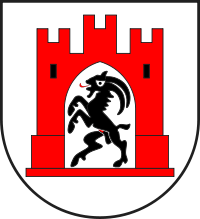 “Dia Patschifiga”Jahresprogramm 2015Januar, Kohl- und Pinkellauf, Beginn Kornplatz24.01.2015 um 17:30 UhrMärz, Mitgliederversammlung 2014, Metzgertor21.03.2015 um 16:00 UhrMai, Spargelschmaus im Freieck31.05.2015 um 11:30 UhrJuni, Lernkraftwerk Churwalden, Führung13.06.2015 um 14:00 – 16:00 Uhrbestätigt 04.03.2015September, Stephan Thomas, Orgel St. Martin22.09.2015 um 18:00 UhrNovember, Metzgata Freieck15.11.2015 um 11:30 UhrProgramm nach Beschlussder Mitgliederversammlung 2015vom 21.03.2015